 KROM H:100 CM DÜZ KAYDIRAK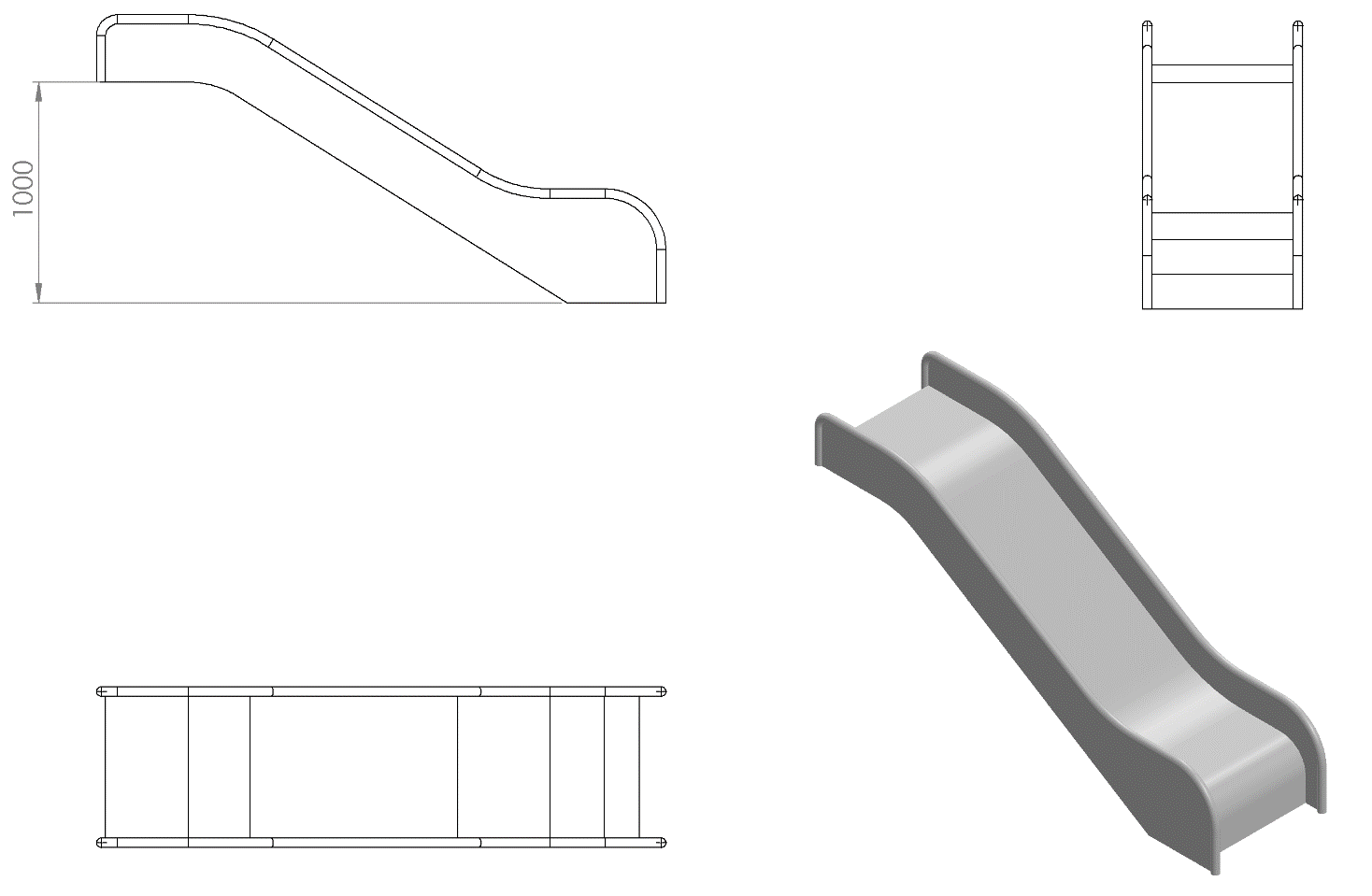 En az 1000 mm yüksekliğindeki platformlardan ortalama 40º eğimli inecek şekilde tasarlanacaktır.Üstte çocukların kaydırağa güvenli girişini sağlayacak bariyer ve başlama bölümünde min. 350 mm uzunluğunda düzlemi bulunacaktır.Yan duvarları min. 150 mm yüksekliğinde olacaktır.Kaydırağın kayma bölümünün genişliği minimum 450 mm olacak şekilde 2 mm kalınlığında AISI 304 kalite sac malzemeden üretilecek olup kaydırak tabanında kayma yönüne dik olarak yerleştirilecek 40 x 40 x 2,5 mm profiller ile desteklenecektir.Kaydıraklar tek parçadan imal edilecektir.Kaydırağın toprak zemine montajında, ‘L’ şeklinde bükülmüş Ø27 x 2,5 mm SDM borunun ucuna cıvatalar kaynak yöntemiyle birleştirilip ankraj sistemi oluşturularak betonlanacaktır ve kaydırağın tabanında bulunan 30 x 10 mm lamada bulunan deliklere bağlantı elemanları yardımıyla monte edilecektir.